Куспанова Гульнара КадыргужевнаИлекская средняя школа§59. Берегите воду!Краткосрочный план урокаДата:  Класс:  8Количествоприсутствующих:Количество  отсутствующих:Цели  обучения, которым  способствует  данный  урок8.3.7.1 – извлекать необходимую информацию из различных источников, определяя ее актуальность, достоверность, полезность и ценность;П8.4.2.1 – излагать выборочно содержание текста на основе прослушанного, прочитанного и/или аудиовизуального материала8.3.7.1 – извлекать необходимую информацию из различных источников, определяя ее актуальность, достоверность, полезность и ценность;П8.4.2.1 – излагать выборочно содержание текста на основе прослушанного, прочитанного и/или аудиовизуального материалаКритерии  оцениванияизвлекает необходимую информацию из различных источников, определяя ее актуальность, достоверность, полезность и ценность;излагает выборочно содержание текста на основе прослушанного, прочитанного и/или аудиовизуального материалаизвлекает необходимую информацию из различных источников, определяя ее актуальность, достоверность, полезность и ценность;излагает выборочно содержание текста на основе прослушанного, прочитанного и/или аудиовизуального материалаЦели  урокаВсе  учащиеся  смогут: излагать выборочно содержание текста на основе прочитанного текста; переписывать предложения, расставляя знаки препинания и подчеркивая междометия и слова-предложенияда и нетБольшинство  учащихся  смогут: формулировать проблемные вопросы по тексту;Некоторые  учащиеся  смогут:объяснить, о каких свойствах воды говорится в текстах и определить соответствует ли содержание текста теме урока; обосновать свои ответыВсе  учащиеся  смогут: излагать выборочно содержание текста на основе прочитанного текста; переписывать предложения, расставляя знаки препинания и подчеркивая междометия и слова-предложенияда и нетБольшинство  учащихся  смогут: формулировать проблемные вопросы по тексту;Некоторые  учащиеся  смогут:объяснить, о каких свойствах воды говорится в текстах и определить соответствует ли содержание текста теме урока; обосновать свои ответыВоспитание  ценностейСоздавать монолог  по теме, требующим выражение активной гражданской позиции и ориентации на духовно – нравственные позицииСоздавать монолог  по теме, требующим выражение активной гражданской позиции и ориентации на духовно – нравственные позицииМежпредметная  связьГеография, казахская литератураГеография, казахская литератураПредыдущие  знанияДанный урок связан  с предыдущим и построен на знаниях, навыках, которые направлены на восприятие и оценку Данный урок связан  с предыдущим и построен на знаниях, навыках, которые направлены на восприятие и оценку Запланированное  время Запланированные  задания        Ресурсы Начало  урока(3 минут)Середина  урока(25минут)I. Организационный момент.  Приветствие.Создание коллаборативной среды – Я рада всех вас видеть! Давайте подарим друг другу хорошее настроение. Я улыбнусь вам, вы улыбнитесь мне. Я хочу вам пожелать,   чтобы сегодняшний урок обогатил вас  новыми   знаниями, вы получили удовольствие     от работы друг с другом и стали   немножко добрее. (К) Круг радостиПрижмите ладошки друг друга. Передайте тепло друг другу. Пожелайте добра и успеха друг другу.(Деятельность учащихся)Ученики собираются в круг, произносят пожелания друг другу( разделение на  группы)1-я группа – Алаколь Пестрое озеро2-я группа – Жетысу СемиречьеПрием «Мозговой штурм»Вопросы (Деятельность учащихся) Алаколь в переводе «Пестрое озеро»Жетысув переводе «Семиречье»Критерий оценивания - пересказывает прочитанный  материал.Дескриптор:- Знает и понимает значение слов; перевод -использует ключевые слова/ словосочетания;   -демонстрирует грамотную речь.Формативное оценивание:  вопрос – ответII.Работа над развитием связной речи.     Домашнее задание(П) Сообщение  на тему «Вода-источник жизни»(Г)Формативное оценивание  поощрение учителя, взаимооценивание,III. Сообщение темы и цели урока.Стр 56Это интересно…III. Актуализация знаний.а) Словарная работаГорожанин - житель города, қала тұрғыныЕжесуточно - тәулік бойыIV Изучение нового материала. Скажите, каково значение воды на земле? Для чего же нужна вода человеку? Как вы думаете, на ком лежит ответственность за сохранность водных ресурсов Земли? По-вашему, чему посвящена тема урока?Упр.1Чтение текста Прочитайте. Что вы узнали из текста? Как распределяется суточная норма воды? Как бы вы озаглавили текст?Критерий оценивания -Находят дополнительную информацию по заданной теме.- Дескриптор: -использует ключевые слова/ словосочетания;    - умеет передать свои чувства   -демонстрирует грамотную речь.Формативное оценивание:  вопрос – ответ, взаимооценивание, поощрение учителя Учимся применять правило! ПравилоРабота в группахV. Освоение изученного материала.Упр. 2 1 группа                                                2группа1,3,5,7(нечетные)                              2,4,6,8 (четные)Критерий оценивания- подчеркивает  междометия и слова-предложенияда и нетДескриптор:   -расставляет знаки препинания   -демонстрирует грамотную речь.Формативное оценивание:  взаимооценивание, поощрение учителя Упр 3  а)чувства  б)побуждения1 группа выписывает    чувства                                           2 группа выписывает  побуждения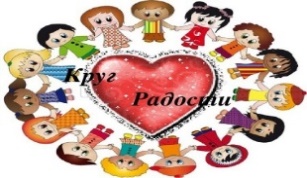 Прием «Мозговой штурм»Раздаточный  материалКарточка-информаторРАФТ формулаУчебник,интернетКарточка-информаторУчебникКонец  урока. Рефлексия  (5минут)Объявление оценок.         (5 мин). Сомооценивание  по  карте ответов.  СмайликиДомашнее  задание с объяснением (1минуты)ДифференциацияВ начале  моего  урока   прозвучала цель и задача урока. На протяжении  всего урока учащиеся активно участвовали на всех  этапах работы с новыми словами, отвечали на все поставленные вопросы, где были задания разного уровня  сложности, прослежена связь педагога и учащегося. В процессе работы преодолены орфоэпические трудности. Проведена работа над ошибкамиВконце  урока для подведения итога V. Закрепление изученного материала.Речевой тренинг. Используя приём ПОПС-формулу, дайте ответы на вопросы. 1) Почему нынешняя норма воды на человека увеличилась? 2) Как ежесуточно распределяется вода в крупных городах? 3) Почему большая часть воды уходит в жилые дома? 4) Как без ущерба можно экономить воду?(Деятельность учащихся) (И) Учащиеся выполняют задания.Домашнее задание. Для самостоятельного изучения предлагается «УС». Подготовьте сообщение в виде презентации на тему «Охрана и экономия водных ресурсов – дело каждого!».РефлексияКритерии оценивания: Учащийся достиг цели обучения, если… 1) дает полный ответ на вопрос, высказывая свое мнение; 2) использует фразы для диалога; соблюдает произносительные нормы 3) (ударение, корректное построение фраз и предложений).Собери  пословицы и поговорки о водеСобери фразеологизмы о водена доске:сегодня я узнал…было интересно…было трудно…я выполнял задания…я понял, что…теперь я могу…я почувствовал, что…я приобрел…я научился…у меня получилось …я смог…я попробую…меня удивило…урок дал мне для жизни…мне захотелось…На протяжении урока дети  давали свои ответы Получали за свой ответ жемчуг. По ним определяют количество очков, набранной каждой группой.  Объявление оценок. СомооцениваниеЗадание на дом Упр.5 УС  Стр 58ОцениваниеКритерии  были применены на уроке Методы формативного оценивания были применены на данном уроке:  Жемчуг.Смайлики.«Чемодан, мясорубка, корзина» На доске вывешиваются рисунки чемодана, мясорубки, корзины. Чемодан – всё, что пригодится в дальнейшем. Мясорубка – информацию переработаю. Корзина – всё выброшу. Ученикам предлагается выбрать, как они поступят с информацией, полученной на уроке.Учебник Раздаточный материалПОПС -формулаСтикерыОхрана  здоровья,  межпредметные  связи, ИКТВ кабинете соблюдены ТБ. Освещение класса, температурный режимРефлексия  по  урокуНа данном уроке поставленные цели  были достигнуты. Работа в группе была сплоченной. Соответственно, были преодолены все трудностиУчитель: Как ты справлялся с заданиями?                Что тебе понравилось?                 Пригодятся ли полученные знания в       жизни?                 Где бы ты мог применить?